Об утверждении Порядка рассмотренияуведомлений, связанных со сносом объектов капитального строительствана территории Сутчевского сельскогопоселения Мариинско – Посадского района Чувашской РеспубликиВ соответствии со ст. 55.31 Градостроительного кодекса Российской Федерации, руководствуясь Федеральным законом "Об общих принципах организации местного самоуправления в Российской Федерации", администрация Сутчевского сельского поселения, ПОСТАНОВЛЯЕТ:1. Утвердить порядок рассмотрения уведомлений, связанных со сносом объектов капитального строительства на территории Сутчевского поселения Мариинско – Посадского района Чувашской Республики (приложение №1).2. Контроль за исполнением настоящего постановления оставляю за собой.  3.Настоящее Постановление вступает в силу после его официального опубликованияГлава Сутчевского сельского поселения                             С.Ю. Емельянова                     Приложение №1УТВЕРЖДЕНпостановлениемадминистрации Сутчевского сельского поселения от 19 июня 2019 г. № 34Порядок рассмотрения уведомлений,связанных со сносом объектов капитального строительствана территории Сутчевского поселения Мариинско – Посадского района Чувашской РеспубликиI. Общие положения1.1. Настоящий порядок рассмотрения уведомлений, связанных со сносом объектов капитального строительства (далее – Порядок), устанавливает единый порядок рассмотрения уведомлений о планируемом сносе объекта капитального строительства, о завершении сноса объекта капитального строительства (далее - уведомление о планируемом сносе, уведомление о завершении сноса, Уведомление соответственно).1.2. Заявителем является застройщик или технический заказчик (далее – Заявитель).От имени Заявителя может выступать иное лицо, имеющее право в соответствии с законодательством Российской Федерации либо в силу наделения его Заявителем в порядке, установленном законодательством Российской Федерации, полномочиями выступать от имени Заявителя.1.3 Уведомление подается по форме, утвержденной федеральным органом исполнительной власти, осуществляющим функции по выработке и реализации государственной политики и нормативно-правовому регулированию в сфере строительства, архитектуры, градостроительства.1.4. Прием Уведомлений осуществляется Администрацией в случаях обращения Заявителя посредством Единого портала государственных и муниципальных услуг, личного обращения в Администрацию или почтового отправления, Многофункциональный центр предоставления государственных и муниципальных услуг Мариинско – Посадского района - в случаях личного обращения Заявителя в многофункциональный центр.1.5. Уведомление о планируемом сносе должно соответствовать требованиям, установленным частями 9 и 10 статьи 55.31 Градостроительного кодекса Российской Федерации.1.6. Сотрудник Администрации в течение семи рабочих дней со дня поступления Уведомления проводит проверку наличия документов, предусмотренных частью 10 статьей 55.31 Градостроительного кодекса Российской Федерации и обеспечивает размещение уведомления о планируемом сносе и документов в информационной системе обеспечения градостроительной деятельности и уведомляет о таком размещении Министерство строительства, архитектуры и жилищно-коммунального хозяйства Чувашской Республики.В случае непредставления документов, указанных частью 10 статьей 55.31 Градостроительного кодекса Российской Федерации, сотрудник Администрации запрашивает их у Заявителя.1.7. Сотрудник Администрации в течение 7 рабочих дней со дня поступления уведомления о завершении сноса обеспечивает размещение этого уведомления в информационной системе обеспечения градостроительной деятельности и уведомляет об этом Министерство строительства, архитектуры и жилищно-коммунального хозяйства Чувашской Республики.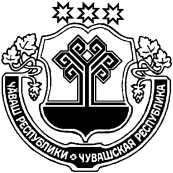 ЧĂВАШ РЕСПУБЛИКИСĔНТĔРВĂРРИ РАЙОНĚЧУВАШСКАЯ РЕСПУБЛИКА МАРИИНСКО-ПОСАДСКИЙ РАЙОН КУКАШНИ ПОСЕЛЕНИЙĚН ЯЛ ХУТЛĂХĚ ЙЫШĂНУ2019.06.1934 №Кукашни ялĕАДМИНИСТРАЦИЯСУТЧЕВСКОГО СЕЛЬСКОГО ПОСЕЛЕНИЯ ПОСТАНОВЛЕНИЕ 19.06.2019  № 34деревня Сутчево